№строкиМЭП и Тип реестраПеречень типов случаевПараметры случаев, вводимые в интерфейсе111 Высокотехнологичная медицинская помощьВМПКАРТА ВЫБЫВШЕГО ИЗ СТАЦИОНАРА: ПОТОЧНЫЙ ВВОД№ Медицинской карты:Вид оплаты: «ОМС»Дата поступления:Кем направлен (выбрать/создать)Кем направленДата направления
Дата выдачи талона на ВМП:Номер талона на ВМП:Дата планируемой госпитализации (ВМП):Приемное
Приемное отделениеИсход пребывания в приемном отделенииДата исхода:Госпитализирован в:Форма помощи:
Движение пациента
Дата поступленияДата выпискиОтделениеПрофильПрофиль коекВрачОсновной диагнозХарактерВид ВМПМетод ВМП2. Исход госпитализацииИсход госпитализации
Исход заболевания
4. Услуги (при наличии)ВрачВид оплаты: «ОМС»Категория услуги: «4. ГОСТ»Услуга211 Высокотехнологичная медицинская помощьВМП + подозрение на ЗНОСлучай подозрения на ЗНОДвижение пациентаПодозрение на ЗНО: установить галку при подозрении на ЗНО

ИСХОДЯЩЕЕ НАПРАВЛЕНИЕ/НАЗНАЧЕНИЕ – создается через ЭМКДата направления/назначения на прием/исследование
МО, куда оформляется направление
Вид направления:1 Направление к онкологу (направление с типом «На поликлинический прием» или «На консультацию», в котором в поле «Профиль» указано значение с кодом «60» или «18» (онкологии или детской онкологии)2 Направление на биопсию (направление с типом «На патологогистологическое исследование»)3 Направление на дообследование (назначение на Инструментальную диагностику или Лабораторную диагностику)4 Направление для определения тактики обследования и/или тактики лечения (направление с типом «Направление на ВК» или «Направление на удалённую консультацию»)Медицинская услуга: обязательно, если вид направления 3 Направление на дообследование (в направлении выбрать услугу из категории ГОСТ)311 Высокотехнологичная медицинская помощьВМП + ЗНОСлучай лечения ЗНО
Движение пациентаСхема лекарственной терапии7. Специфика (онкология) (обязательность полей соответствует федеральным требованиям)Раздел «Диагноз»Повод обращенияПодтверждение диагноза (заполняются сведения об имеющихся противопоказаниях и отказах)Диагностика (заполняются сведения о проведенных исследованиях и их результатах)Стадия опухолевого процесса по системе TNMСтадия опухолевого процесса
Локализация отдаленных метастазов (отметить «Да» при выявлении)При необходимости заполнить разделы:Сведения о проведении консилиумаДанные о препаратахДанные об отказах / противопоказаниях (заполняются сведения об имеющихся противопоказаниях и отказах)Химиотерапевтическое лечениеЛучевое лечениеХимиолучевое лечениеХирургическое лечениеНеспецифическое лечениеМасса тела и Рост – ЭМК/ Сигнальная информация/ Антропометрические данные

Услуга (при наличии) – выбирать из категории ГОСТ41 Круглосуточный стационар (КСГ)Стационар КСАРМ ВРАЧА ПРИЕМНОГО ОТДЕЛЕНИЯПоступление пациента в приемное отделение№ медицинской картыВид оплаты: «ОМС»Дата поступления:Кем направлен (обязательно, если Форма помощи «Плановая»)Кем направленДата направленияПервичный осмотрПриемное отделение:Врач:Исход пребывания в приемном отделенииДата исходаГоспитализирован вФорма помощиАРМ ВРАЧА СТАЦИОНАРАКАРТА ВЫБЫВШЕГО ИЗ СТАЦИОНАРА: ПОТОЧНЫЙ ВВОДДвижение пациента: Редактирование
Дата поступленияДата выпискиОтделениеПрофильПрофиль коекВид оплаты: «ОМС»ВрачОсновной диагнозДополнительный критерий определения КСГ (при наличии)КСГ 2. Исход госпитализацииИсход госпитализацииИсход заболевания 3. Сопутствующие диагнозы (при наличии)Вид диагноза: Осложнение основного, Сопутствующий4. Услуги (при наличии)ВрачВид оплаты: «ОМС»Категория услуги: «4. ГОСТ»Услуга52 Неотложная помощьНеотложная помощьПараметры, как в строке 13, за исключением:ПосещениеВид обращения: обязательно и только «В неотложной форме (Заболевание)»61 Круглосуточный стационар (КСГ)Стационар КС + ЗНОпараметры, как в строках 4 и 373 Дневное пребывание в стационаре (КСГ)Стационар ДС в БУпараметры, как в строке 4(последнее движение должно относится к группе отделений с типом «3. Дневной стационар при стационаре»)87 Дневной стационар при поликлинике (КСГ)Стационар ДС в АПУпараметры, как в строке 4(последнее движение должно относится к группе отделений с типом «5. Дневной стационар при поликлинике»)96 Стационар на дому (КСГ)Стационар ДС на домупараметры, как в строке 4(последнее движение должно относится к группе отделений с типом «4. Стационар на дому»)103 Дневное пребывание в стационаре (КСГ)Стационар ДС в БУ + ЗНОпараметры, как в строке 6(последнее движение должно относится к группе отделений с типом «3. Дневной стационар при стационаре»)117 Дневной стационар при поликлинике (КСГ)Стационар ДС в АПУ + ЗНОпараметры, как в строке 6(последнее движение должно относится к группе отделений с типом «5. Дневной стационар при поликлинике»)126 Стационар на дому (КСГ)Стационар ДС на дому + ЗНОпараметры, как в строке 6(последнее движение должно относится к группе отделений с типом «4. Стационар на дому»)132 Посещения с профилактической или иными целямиПоликлиника(одно посещение)АРМ ВРАЧАСОЗДАТЬ НОВЫЙ СЛУЧАЙ АПЛ
№ случая
Посещение
Дата приема: 
Врач:Вид обращения: один из: Заболевание, Активное посещение, Диспансерное наблюдение, Патронаж, Другие обстоятельства, Медицинский осмотр, ДиспансеризацияМестоЦель посещения: отличная от: Консультация, Консультация с применением ИТ, Центр здоровьяВид мед. помощиПрофильВид оплаты: «ОМС»Основной диагноз
Характер заболевания
Услуги (обязательно)
Дата оказания
ВрачВид оплаты: «ОМС»Категория услуги: «4. ГОСТ»Услуга:Завершение случая лечения 
РезультатИсход заболевания:142 Посещения с профилактической или иными целямиПоликлиника, с подозрением на ЗНО(одно посещение)параметры, как в строке 13 и 2, за исключением:Посещение
Подозрение на ЗНО: обязательно выбрать "Да"
Исходящее направление/назначение (параметры, как в строке 2)152 Посещения с профилактической или иными целямиПоликлиника, с ЗНО(одно посещение)параметры, как в строках 13 и 3168 СтоматологияСтоматологический ТАПАРМ СТОМАТОЛОГАпараметры, как в строке 13, за исключением:Заболевания1. Основной диагнозДиагнозХарактерЗуб (обязательно при СТГ: sg01.001 – sg03.013, sg07.001 – sg07.006, sg07.013, sg07.015, sg07.016, sg07.025, sg07.029, sg10.001, sg10.002, sg11.001)Поверхность зуба (обязательно при СТГ: sg01.001 – sg01.003, sg02.001)СТГ (один случай – одна СТГ)3. Услуги (обязательно)Кнопка «Добавить» Категория по КСГ: «2. Услуги ТФОМС» Услуга: услуги приема (осмотра, консультации) с кодом 500001 – 500018Кнопка «Добавить все услуги по КСГ»Услуги по КСГ: отмечаем галкой услугу из категории «4. ГОСТ», являющуюся дополнительным классификационным критерием (отображается услуга из группировщика СТГ – Приложение №4 к Порядку 4 стоматологии)1717 Отдельные виды лечебных, диагностических услугПараклиническая услугаВЫПОЛНЕНИЕ ПАРКЛИНИЧЕСКОЙ УСЛУГИ: ПОТОЧНЫЙ ВВОДВкладка «Информация об услуге»1. Направление (обязательно)Кем направленОрганизацияДата направления2. Место выполнения
Место выполнения: «1 Отделение ЛПУ»ОтделениеПрофиль
Врач3. Услуга
Дата начала услугиКатегория услуги: «2. Услуги ТФОМС»Услуга: услуги с кодом: 110001, 120001, 130002 – 130007, 140001 – 140014, 150001 – 150033, 160001 – 160006, 170001 – 170027, 180001 – 180002, 190001 – 190003, 200001 – 200032, 210001 – 210032, 220001 – 220006, 230001 – 230006, 240001 – 240027, 250001 – 250027, 260001 – 260002, 270001 – 270002, 280001 – 280043, 290001 – 290028, 300001 – 300043, 310001 – 310043, 320001 – 320028, 330001 – 330028, 340001 – 340032, 350001 – 350032, 360001 – 360019, 370001 – 370021, 520003ДиагнозХарактерВид оплаты: «ОМС»Количество: указать кратность выполнения услуги (по умолчанию «1»)1827 Диспансеризация 1 этап взрослыхДиспансеризацияДИСПАНСЕРИЗАЦИЯ ВЗРОСЛОГО НАСЕЛЕНИЯ - 1 ЭТАПВид оплаты: «ОМС»Случай обслужен мобильной бригадой (при необходимости)Маршрутная картаУслуга:Дата выполненияВрачДиагнозХарактер заболевания
Сопутствующий диагноз (при наличии)Подозрение на ЗНО (при необходимости)Группа здоровьяСлучай диспансеризации 1 этап закончен: ДаНаправлен на 2 этап диспансеризации: Да (при необходимости)
НазначенияНаправление (обязательно, если группа здоровья отличная от I и II)1928 Диспансеризация 2 этап взрослыхДиспансеризацияДИСПАНСЕРИЗАЦИЯ ВЗРОСЛОГО НАСЕЛЕНИЯ - 2 ЭТАПпараметры, как в строке 182029 Профмедосмотры взрослыхОсмотрПРОФИЛАКТИЧЕСКИЙ ОСМОТР ВЗРОСЛЫХпараметры, как в строке 182133 Профмедосмотры несовершеннолетнихОсмотрпараметры, как в строке 182238 Дисп-ция детей-сирот усыновленныхДиспансеризацияпараметры, как в строке 182332 Дисп-ция детей-сирот стационарныхДиспансеризацияпараметры, как в строке 182418 Посещения центров здоровьяЦентры здоровьяпараметры, как в строке 13, за исключением:ПосещениеВид обращения один из:- для комплексного обследования в ЦЗ выберите «2.3. Комплексное обследование (С профилактическими и иными целями)»;- для динамического наблюдения в ЦЗ выберите «2.6. Другие обстоятельства (С профилактическими и иными целями)»Цель посещения: только «Центр здоровья»УслугиКатегория услуги: «2. Услуги ТФОМС» Услуга:- для комплексного обследования взрослого населения в ЦЗ выберите услуги из диапазона 8003-8019 и обязательно 8201; для детей – из 8103-8116 и обязательно 8101;- для динамического наблюдения взрослого населения в ЦЗ выберите услуги из диапазона 8003-8019 и обязательно 8202; для детей – из 8103-8116 и обязательно 81022526 Обращения по поводу заболеванияПоликлиника(два и более посещений)параметры, как в строке 13, за исключением:Количество посещений – два и более.ПосещениеВид обращения: один из: «Диспансерное наблюдение», «Обращение по заболеванию», «Обращение с профилактической целью»Цель посещения: отличная от: «Консультация», «Консультация с применением ИТ», «Центр здоровья»262 Посещения в ФАППоликлиника(одно посещение)Параметры, как в строке 13.ПосещениеОтделение: обязательно должно быть выбрано отделение из группы отделений с типом «11 Фельдшерско-акушерский пункт»(!) В отделении обязательно должен быть указан признак атрибута «Отделение ФАП» с указанным диапазоном обслуживаемого населения в ФАП.274 Консультативные посещенияПоликлиника(одно посещение)Параметры, как в строке 13, за исключением:ПосещениеВид обращения: только «Заболевание» или «Другие обстоятельства»Цель посещения: только «Консультация»2814 Услуги диализаПоликлиника(два и более посещений)Параметры, как в строке 13, за исключением:ПосещениеВид обращения: только «Другие обстоятельства»Цель посещения: только «Другое»УслугиКатегория услуги: «2. Услуги ТФОМС» Услуга: услуги с кодом из диапазона 460001 – 460012, 470001 – 470004, 530001 – 5300042916 Лечебные, диагностические услугиПараклиническая услугаПараметры, как в строке 17, за исключением:3. Услуга
Категория услуги: «2. Услуги ТФОМС»Услуга: услуги с кодом:- для взрослых 100001-100282;- для детей 010001-010067, 020001, 030001-030032, 040001-040014, 050001-050086, 060001-060070, 070001-070016, 080001-080014, 090001-0900123037 Консультации с применением ИТМО-заказчик:Поликлиника(одно посещение)МО-консультант:Телемедицинская услугаДЛЯ МО-ЗАКАЗЧИКАПараметры, как в строке 13, за исключением:ПосещениеВид обращения: только «Другие обстоятельства»Цель посещения: только «Консультация с применением ИТ»Назначения и направленияОбязательно должно быть создано направление с типом «На удаленную консультацию»Мастер выписки направленийНаправление в другую МО или Направление на службуЗаполнить форму «Направление: Добавить»Номер (обязательно)ДЛЯ МО-КОНСУЛЬТАНТААРМ СОТРУДНИКА ЦЕНТРА УДАЛЁННОЙ КОНСУЛЬТАЦИИ(работа ведется по созданному МО-заказчиком направлению на удаленную консультацию)Выбрать созданное МО-заказчиком направление и нажать «Открыть ЭМК»Нажать «Выполнить консультацию» 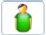 Заполнить форму «Оказание телемедицинской услуги: Добавление»Дата выполненияОтделениеПрофильВрач, выполнивший услугуУслуга: услуги с кодом (в зависимости от режима консультации): 110, 111, 112Вид оплаты «ОМС»ДиагнозХарактер